Az első hazai jelölésű, Északnyugat-Afrikában megkerült fehér gólyaEgy magyar gyűrűs fehér gólyát figyeltek meg Marokkóban, Rabat közelében (Kénitra) egy szeméttelepen, 2023. szeptember 2-án és 3-án (megfigyelő: Abidi Mustapha). Ez az első hazai jelölésű fehér gólya, ami Északnyugat-Afrikában megkerült. A madarat fiókakorában gyűrűzték 2021. június 18-án Akasztón (Bács-Kiskun megye, Sápi Tamás).Magyarországon 1908 óta közel 35 ezer fehér gólyát gyűrűztek, legnagyobbrészt fiókakorukban. Mindezekből 640 madár került meg külföldön, a legtöbb a Kárpát-medencén belül és Délkelet-Európában, valamint a kelet-afrikai vonulási és telelőterületeken.Néhány esetben egy-egy hazai gyűrűs madár meglepő területeken került meg, de a kezdő hosszúsági körtől nyugatra korábban nem került meg magyar gyűrűs fehér gólya, ez az első ilyen eset.A több tízezer meggyűrűzött hazai fehér gólya közül 13 példány Olaszországban került meg. 2011. szeptember végén három magyar gyűrűs madarat azonosítottak Máltán, amelyek a Kőszegi Chernel-kertben voltak repatriálva.2010-ben és 2019-ben egy veszprémi és egy dunapataji kelésű fiatal fehér gólya került kézre Algériában, 2006-ban pedig egy Mocsán gyűrűzött példányról érkezett kézrekerülési adat Nigerből, ami eddig a legnyugatibb megkerülési helye volt a hazai gyűrűs fehér gólyáknak.Egy különleges eset volt Fülöp története. Egy 2003-ban, Spanyolországban, Aragóniában kelt és jelölt fehér gólya kezdett fészkelni Magyarországon és több éven át sikeresen költött. Mivel származási helyén a fehér gólyák legnagyobbrészt állandó vagy rövidtávú vonulók, amelyek a délnyugati irányban mozognak, Fülöp is „hozta az ottani szokásokat”, rendszeresen itthon telelt.A fehér gólya hosszú távú vonuló madárfaj, a Földközi-tengert megkerülve, a földszorosoknál hagyja el Európát. A Nyugat-európai példányok Gibraltárnál kelnek át és vonulnak tovább Nyugat-afrikai telelőterületükre. Közép- és Kelet-Európa, így a Kárpát-medence fészkelő fehér gólyái a Boszporusz térségében hagyják el a kontinenst, majd Afrikát elérve, dél felé haladnak tovább. A madarak egy része a Csád-tó térségébe tesz egy kitérőt, mielőtt elérné a Közép- és Dél-Afrikai telelőterületeit.További információ a fehér gólyáról a Tudástár Magyarország madarai oldalon olvashat!A Magyarországon jelölt, műholdas jeladóval felszerelt fehér gólyákról itt tájékozódhat: www.satellitetracking.euKapcsolódó videó (.mp4)Sajtókapcsolat:Orbán Zoltán, a Madártávlat magazin főszerkesztőjeorban.zoltan@mme.huEredeti tartalom: Magyar Madártani és Természetvédelmi EgyesületTovábbította: Helló Sajtó! Üzleti SajtószolgálatEz a sajtóközlemény a következő linken érhető el: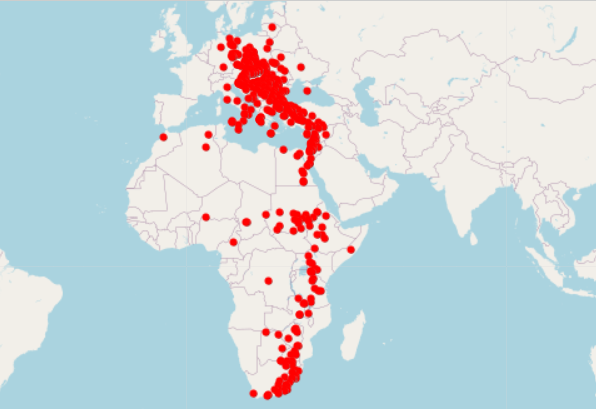 © Madárgyűrűzési Központ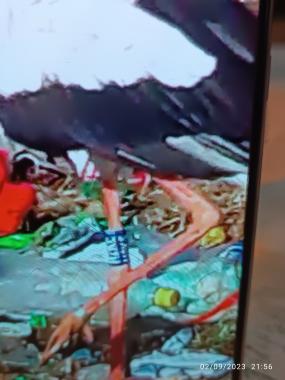 © Fotó: Abidi Mustapha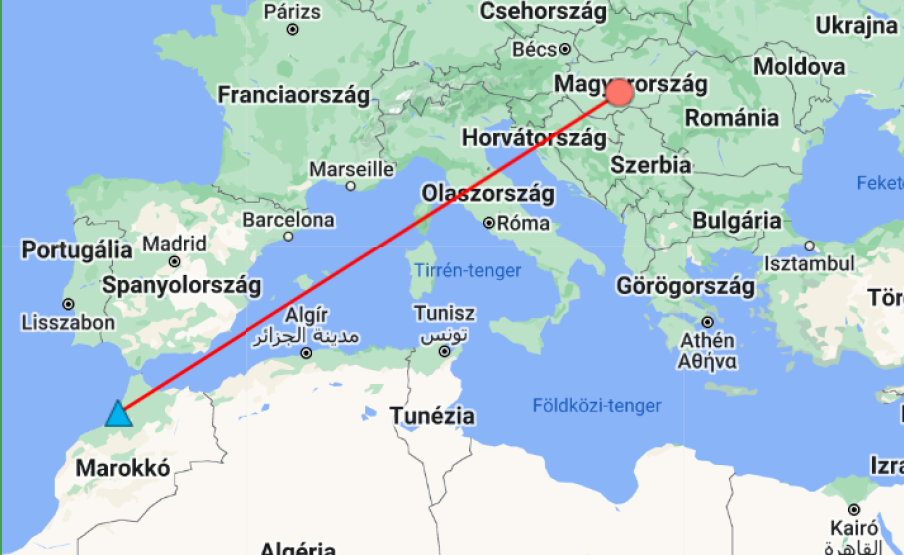 © MME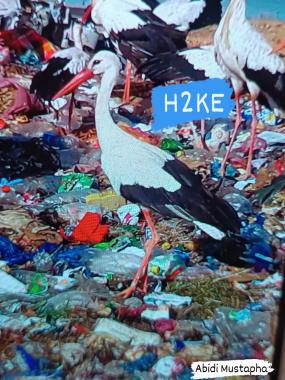 © Fotó: Abidi Mustapha